РЕСПУБЛИКА КАЛМЫКИЯЗАКОНОБ УПОЛНОМОЧЕННОМ ПО ПРАВАМ ЧЕЛОВЕКАВ РЕСПУБЛИКЕ КАЛМЫКИЯПринятПостановлениемНародного Хурала (Парламентом)Республики Калмыкияот 9 ноября 2000 годаВ Республике Калмыкия признаются и гарантируются права и свободы человека и гражданина согласно общепризнанным нормам международного права в соответствии с Конституцией Российской Федерации и Степным Уложением (Конституцией) Республики Калмыкия.Настоящий закон определяет порядок назначения на должность и освобождения от должности Уполномоченного по правам человека в Республике Калмыкия, его компетенцию, порядок организации и осуществления деятельности.(в ред. Закона Республики Калмыкия от 17.07.2015 N 131-V-З)Глава I. ОБЩИЕ ПОЛОЖЕНИЯСтатья 1.Уполномоченный по правам человека в Республике Калмыкия (далее Уполномоченный) - должностное лицо, назначаемое Народным Хуралом (Парламентом) Республики Калмыкия в целях обеспечения дополнительных гарантий государственной защиты прав и свобод граждан, их соблюдения и уважения государственными органами, органами местного самоуправления их должностными лицами, юридическими лицами.(в ред. Законов Республики Калмыкия от 27.04.2012 N 353-IV-З, от 28.07.2020 N 122-VI-З)Статья 2.(в ред. Закона Республики Калмыкия от 28.07.2020 N 122-VI-З)Уполномоченный в своей деятельности руководствуется Конституцией Российской Федерации, общепризнанными принципами и нормами международного права, международными договорами Российской Федерации, федеральными конституционными законами, федеральными законами, иными нормативными правовыми актами Российской Федерации, Степным Уложением (Конституцией) Республики Калмыкия, законами и иными нормативными правовыми актами Республики Калмыкия.Статья 3.1. Уполномоченный осуществляет следующие полномочия:1) рассматривает жалобы граждан Российской Федерации, иностранных граждан и лиц без гражданства;(в ред. Законов Республики Калмыкия от 17.07.2015 N 131-V-З, от 28.07.2020 N 122-VI-З)2) по собственной инициативе выявляет и расследует случаи грубого или массового нарушения прав и свобод человека и гражданина, либо отдельные случаи нарушения прав и свобод человека и гражданина, если они имеют особое общественное значение или связаны с необходимостью защиты интересов лиц, не способных самостоятельно использовать правовые средства защиты;3) проверяет самостоятельно или совместно с компетентными государственными органами, органами местного самоуправления, их должностными лицами сообщения о фактах нарушения прав и свобод человека;4) оказывает содействие гражданам в получении бесплатной юридической помощи по вопросам защиты их прав и свобод;(в ред. Законов Республики Калмыкия от 17.07.2015 N 131-V-З, от 28.07.2020 N 122-VI-З)5) принимает участие в судебных процессах с целью защиты и восстановления прав и свобод граждан в установленном федеральным законодательством порядке;6) участвует в правовом просвещении в области прав и свобод человека и гражданина, форм и методов их защиты;(п. 6 в ред. Закона Республики Калмыкия от 28.07.2020 N 122-VI-З)7) вносит в государственные органы, органы местного самоуправления предложения о совершенствовании механизма обеспечения и защиты прав и свобод человека;8) осуществляет мониторинг за состоянием соблюдения прав и свобод человека в Республике Калмыкия;9) осуществляет сбор, изучение и анализ информации по вопросам обеспечения и защиты прав и свобод человека;10) информирует государственные органы Республики Калмыкия и общественность о положении в области соблюдения прав и свобод человека в Республике Калмыкия;10.1) участвует в развитии межрегионального и международного сотрудничества;(п. 10.1 введен Законом Республики Калмыкия от 28.07.2020 N 122-VI-З)11) осуществляет иные полномочия, предусмотренные законодательством Российской Федерации, настоящим законом и другими законами Республики Калмыкия.(в ред. Закона Республики Калмыкия от 17.07.2015 N 131-V-З)2. Утратила силу. - Закон Республики Калмыкия от 28.07.2020 N 122-VI-З.3. Уполномоченный способствует восстановлению нарушенных прав и свобод человека и гражданина, совершенствованию законодательства Республики Калмыкия, муниципальных нормативных правовых актов в части защиты прав и свобод человека и гражданина, правовому просвещению в области соблюдения прав и свобод человека и гражданина, форм и методов их защиты, а также развитию международного сотрудничества в области прав человека.(часть 3 в ред. Закона Республики Калмыкия от 28.07.2020 N 122-VI-З)Статья 4.Деятельность Уполномоченного дополняет существующие средства защиты прав и свобод граждан, не отменяет и не влечет пересмотра компетенции государственных органов, обеспечивающих защиту и восстановление нарушенных прав и свобод.Статья 5.(в ред. Закона Республики Калмыкия от 28.07.2020 N 122-VI-З)1. Деятельность Уполномоченного основывается на принципах справедливости, гуманности, законности, гласности, беспристрастности.2. Уполномоченный при осуществлении своей компетенции независим и не подотчетен каким-либо государственным органам и должностным лицам.3. Вмешательство в деятельность Уполномоченного с целью повлиять на его решение, неисполнение должностными лицами обязанностей, установленных настоящим законом, а равно воспрепятствование законной деятельности Уполномоченного в иной форме влечет ответственность, установленную законодательством Республики Калмыкия.4. По вопросам своей деятельности Уполномоченный пользуется правом безотлагательного приема руководителями и другими должностными лицами государственных органов, муниципальных органов, организаций, а также администрациями мест принудительного содержания.Статья 6.Уполномоченный действует в пределах компетенции, установленной законодательством Российской Федерации и настоящим законом, не предпринимает действий и не принимает решений, отнесенных к компетенции других государственных органов и должностных лиц.(в ред. Закона Республики Калмыкия от 17.07.2015 N 131-V-З)Статья 7.(в ред. Закона Республики Калмыкия от 28.07.2020 N 122-VI-З)Уполномоченный в целях осуществления возложенных на него полномочий взаимодействует с государственными органами, муниципальными органами, общественными объединениями и организациями, осуществляющими защиту прав и свобод человека и гражданина.Глава II. ПОРЯДОК НАЗНАЧЕНИЯ НА ДОЛЖНОСТЬ ИОСВОБОЖДЕНИЯ ОТ ДОЛЖНОСТИ УПОЛНОМОЧЕННОГОСтатья 8.1. На должность Уполномоченного может быть назначен гражданин Российской Федерации, достигший возраста 30 лет, постоянно проживающий в Российской Федерации, обладающий безупречной репутацией, имеющий высшее образование, а также познания в области прав и свобод человека и гражданина, опыт их защиты.(часть 1 в ред. Закона Республики Калмыкия от 10.06.2021 N 173-VI-З)2. Должность Уполномоченного является государственной должностью Республики Калмыкия.(п. 2 в ред. Закона Республики Калмыкия от 03.07.2006 N 268-III-З)3. Уполномоченный имеет служебное удостоверение установленного образца, подтверждающее личность, его полномочия и статус. Положение об удостоверении Уполномоченного, образец и описание утверждаются постановлением Народного Хурала (Парламента) Республики Калмыкия.(п. 3 введен Законом Республики Калмыкия от 07.07.2011 N 281-IV-З)Статья 9.(в ред. Закона Республики Калмыкия от 28.07.2020 N 122-VI-З)1. Уполномоченный назначается Народным Хуралом (Парламентом) Республики Калмыкия большинством голосов от числа избранных депутатов Народного Хурала (Парламента) Республики Калмыкия открытым голосованием по представлению Главы Республики Калмыкия.2. Предложения о кандидатуре на должность Уполномоченного вносятся в Народный Хурал (Парламент) Республики Калмыкия не позднее 30 дней до окончания срока полномочий предыдущего Уполномоченного.3. Кандидат на должность Уполномоченного не может иметь гражданство (подданство) иностранного государства либо вид на жительство или иной документ, подтверждающий право на постоянное проживание гражданина Российской Федерации на территории иностранного государства.(в ред. Закона Республики Калмыкия от 10.06.2021 N 173-VI-З)4. До рассмотрения кандидатуры на должность Уполномоченного Народный Хурал (Парламент) Республики Калмыкия согласовывает ее с Уполномоченным по правам человека в Российской Федерации.Статья 10.1. При вступлении в должность Уполномоченный приносит присягу следующего содержания: "Клянусь защищать права и свободы человека и гражданина, добросовестно исполнять свои обязанности, руководствуясь Конституцией Российской Федерации, Степным Уложением (Конституцией) Республики Калмыкия, законодательством Российской Федерации и Республики Калмыкия, справедливостью и голосом совести".2. Присяга приносится на заседании Народного Хурала (Парламента) Республики Калмыкия.3. Уполномоченный считается вступившим в должность с момента принесения присяги.(п. 3 введен Законом Республики Калмыкия от 17.07.2015 N 131-V-З)Статья 11.1. Уполномоченный назначается на должность сроком на пять лет, считая с момента принесения присяги.(в ред. Закона Республики Калмыкия от 17.07.2015 N 131-V-З)2. Истечение срока полномочий Народного Хурала (Парламента) Республики Калмыкия, а также его роспуск не влекут прекращения полномочий Уполномоченного.3. Одно и то же лицо не может быть назначено на должность Уполномоченного более чем на два срока подряд.4. Уполномоченный в случае окончания срока полномочий продолжает исполнять свои служебные обязанности до вступления в должность вновь назначенного Уполномоченного.(п. 4 введен Законом Республики Калмыкия от 03.07.2006 N 268-III-З)Статья 12.1. Уполномоченный обязан соблюдать требования, ограничения и запреты, установленные федеральными законами.(в ред. Закона Республики Калмыкия от 21.07.2022 N 240-VI-З)2. Уполномоченный не может иметь гражданство (подданство) иностранного государства либо вид на жительство или иной документ, подтверждающий право на постоянное проживание гражданина Российской Федерации на территории иностранного государства.(в ред. Закона Республики Калмыкия от 10.06.2021 N 173-VI-З)3. Уполномоченный не может быть одновременно депутатом Государственной Думы Федерального Собрания Российской Федерации, сенатором Российской Федерации или депутатом Народного Хурала (Парламента) Республики Калмыкия, замещать государственные должности Российской Федерации, иные государственные должности Республики Калмыкия, муниципальные должности, должности государственной и муниципальной службы, заниматься предпринимательской деятельностью лично или через доверенных лиц, участвовать в управлении коммерческой организацией или в управлении некоммерческой организацией, за исключением случаев, предусмотренных Федеральным законом от 25 декабря 2008 года N 273-ФЗ "О противодействии коррупции", заниматься другой оплачиваемой или неоплачиваемой деятельностью, кроме преподавательской, научной и иной творческой деятельности. При этом преподавательская, научная и иная творческая деятельность не может финансироваться исключительно за счет средств иностранных государств, международных и иностранных организаций, иностранных граждан и лиц без гражданства, если иное не предусмотрено международным договором Российской Федерации или законодательством Российской Федерации.(в ред. Законов Республики Калмыкия от 28.07.2020 N 122-VI-З, от 10.06.2021 N 172-VI-З)4. Уполномоченный не вправе быть членом политической партии или иного общественного объединения, преследующего политические цели.5. Уполномоченный обязан прекратить деятельность, несовместимую с его статусом, а также приостановить членство в политической партии на период осуществления своих полномочий не позднее 14 дней со дня вступления в должность.(в ред. Закона Республики Калмыкия от 17.07.2015 N 131-V-З)6. Если в течение срока, определенного в соответствии с пунктом 5 настоящей статьи, Уполномоченный не выполнит установленные требования, его полномочия прекращаются, и Народный Хурал (Парламент) Республики Калмыкия назначает нового Уполномоченного в порядке, установленном статьей 9 настоящего закона.(часть 6 введена Законом Республики Калмыкия от 28.07.2020 N 122-VI-З)7. Уполномоченный при наличии оснований и в порядке, установленном законодательством Республики Калмыкия, обязан сообщать Председателю Народного Хурала (Парламента) Республики Калмыкия о возникновении личной заинтересованности при осуществлении своих полномочий, которая приводит или может привести к конфликту интересов, а также принимать меры по предотвращению или урегулированию такого конфликта в соответствии с требованиями Федерального закона от 25 декабря 2008 года N 273-ФЗ "О противодействии коррупции".(часть 7 введена Законом Республики Калмыкия от 28.07.2020 N 122-VI-З)Статья 12.1.(в ред. Закона Республики Калмыкия от 27.04.2012 N 353-IV-З)Уполномоченный представляет сведения о своих доходах, об имуществе, принадлежащем ему на праве собственности, и обязательствах имущественного характера, а также сведения о доходах членов своей семьи в порядке и сроки, установленные законодательством Российской Федерации и Республики Калмыкия.Статья 13.1. Уполномоченный освобождается от должности по следующим основаниям:1) истечение срока полномочий;2) досрочное прекращение полномочий.2. Полномочия Уполномоченного досрочно прекращаются в следующих случаях:1) его смерти;2) подачи им письменного заявления о сложении полномочий;3) его неспособности по состоянию здоровья, установленной в соответствии с медицинским заключением, или по иным причинам в течение длительного времени (не менее четырех месяцев) исполнять свои обязанности;4) признания его судом недееспособным, ограниченно дееспособным, безвестно отсутствующим или объявления его умершим;5) вступления в отношении его в законную силу обвинительного приговора суда;6) его выезда за пределы Республики Калмыкия на постоянное место жительства;7) прекращения гражданства Российской Федерации или приобретения гражданства (подданства) иностранного государства либо получения вида на жительство или иного документа, подтверждающего право на постоянное проживание гражданина Российской Федерации на территории иностранного государства;(п. 7 в ред. Закона Республики Калмыкия от 10.06.2021 N 173-VI-З)8) утраты доверия в случаях, предусмотренных статьей 13.1 Федерального закона от 25 декабря 2008 года N 273-ФЗ "О противодействии коррупции";9) несоблюдения им требований, ограничений и запретов, установленных законодательством Российской Федерации, настоящим законом.(в ред. Законов Республики Калмыкия от 17.07.2015 N 131-V-З, от 21.07.2022 N 240-VI-З)2.1. Решение о досрочном прекращении полномочий Уполномоченного принимается Народным Хуралом (Парламентом) Республики Калмыкия после консультаций с Уполномоченным по правам человека в Российской Федерации, за исключением случаев, предусмотренных подпунктами 1, 4 - 7 пункта 2 настоящей статьи.(п. 2.1 введен Законом Республики Калмыкия от 17.07.2015 N 131-V-З; в ред. Закона Республики Калмыкия от 06.07.2017 N 243-V-З)3. Решение об освобождении от должности Уполномоченного принимается большинством голосов от числа избранных депутатов и оформляется постановлением Народного Хурала (Парламента) Республики Калмыкия.(в ред. Закона Республики Калмыкия от 17.07.2015 N 131-V-З)Нарушение Уполномоченным присяги, а также требований статьи 12 настоящего закона устанавливается депутатской комиссией Народного Хурала (Парламента) Республики Калмыкия.4. В случае досрочного освобождения Уполномоченного от должности следующий Уполномоченный должен быть назначен Народным Хуралом (Парламентом) Республики Калмыкия не позднее 60 дней со дня досрочного освобождения предыдущего Уполномоченного от должности в порядке, установленном статьями 8 - 11 настоящего закона.(в ред. Законов Республики Калмыкия от 07.07.2011 N 281-IV-З, от 28.07.2020 N 122-VI-З)До вступления в должность нового Уполномоченного его полномочия временно исполняет лицо, назначаемое постановлением Народного Хурала (Парламента) Республики Калмыкия по представлению Главы Республики Калмыкия. При этом на данное лицо распространяются требования статей 8, 12 настоящего закона.(часть 2 введена Законом Республики Калмыкия от 06.07.2017 N 243-V-З)Глава III.ПОРЯДОК РАССМОТРЕНИЯ ЖАЛОБ И ИНЫХ ОБРАЩЕНИЙ(в ред. Законов Республики Калмыкияот 27.04.2012 N 353-IV-З, от 17.07.2015 N 131-V-З,от 28.07.2020 N 122-VI-З)Статья 14.(в ред. Закона Республики Калмыкия от 28.07.2020 N 122-VI-З)1. Гражданин Российской Федерации, иностранный гражданин или лицо без гражданства вправе обратиться к Уполномоченному с жалобой, предложением или заявлением в письменной форме или в форме электронного документа, а также устно на личном приеме.2. При рассмотрении обращений граждан Российской Федерации, иностранных граждан или лиц без гражданства Уполномоченным применяется порядок, установленный Федеральным законом от 2 мая 2006 года N 59-ФЗ "О порядке рассмотрения обращений граждан Российской Федерации", с учетом особенностей принятия к рассмотрению и рассмотрения жалоб уполномоченным по правам человека в субъекте Российской Федерации, установленных Федеральным законом от 18 марта 2020 года N 48-ФЗ "Об уполномоченных по правам человека в субъектах Российской Федерации".3. Получив обращение, содержащее предложение, заявление или иную информацию, касающуюся нарушения прав и свобод граждан (далее - обращение), уполномоченный по правам человека в субъекте Российской Федерации имеет право:1) рассмотреть обращение по существу;2) разъяснить заявителю средства, которые тот вправе использовать для защиты своих прав и свобод;3) направить обращение на рассмотрение в государственный орган, орган местного самоуправления или должностному лицу, к компетенции которых относится рассмотрение обращения.Статья 15. - Утратила силу. - Закон Республики Калмыкия от 28.07.2020 N 122-VI-З.Статья 16.(в ред. Закона Республики Калмыкия от 28.07.2020 N 122-VI-З)1. Под жалобой, адресованной Уполномоченному (далее - жалоба), понимается просьба гражданина Российской Федерации, иностранного гражданина или лица без гражданства (далее - заявитель) о защите и восстановлении прав и свобод, нарушенных (нарушаемых), по его мнению, решениями или действиями (бездействием) территориальных органов федеральных органов исполнительной власти, действующих на территории Республики Калмыкия, органов государственной власти или иных государственных органов Республики Калмыкия (кроме Народного Хурала (Парламента) Республики Калмыкия), органов местного самоуправления, иных муниципальных органов, организаций, действующих на территории Республики Калмыкия, наделенных отдельными государственными или иными публичными полномочиями, если ранее заявитель обжаловал эти решения или действия (бездействие) в судебном либо административном порядке, но не согласен с решениями, принятыми по его жалобе.2. В жалобе должны содержаться фамилия, имя, отчество (при наличии), почтовый и (или) электронный адрес заявителя, изложение существа решений или действий (бездействия) территориальных органов федеральных органов исполнительной власти, действующих на территории Республики Калмыкия, органов государственной власти или иных государственных органов Республики Калмыкия (далее - государственные органы), органов местного самоуправления, иных муниципальных органов (далее - муниципальные органы), организаций, действующих на территории Республики Калмыкия, наделенных отдельными государственными или иными публичными полномочиями (далее - организации), нарушивших (нарушающих), по мнению заявителя, его права и свободы. К жалобе также должны прилагаться материалы, подтверждающие обоснованность жалобы, включая копии документов, связанных с обжалованием соответствующих решений или действий (бездействия) в судебном или административном порядке. Жалоба должна быть подана Уполномоченному не позднее истечения года со дня нарушения прав и свобод заявителя или с того дня, когда заявителю стало известно об их нарушении.3. В случае получения жалобы Уполномоченный:1) принимает жалобу к рассмотрению, если она соответствует требованиям, предусмотренным настоящей статьей, о чем сообщает заявителю;2) отказывает в принятии жалобы к рассмотрению, если она не соответствует требованиям, предусмотренным настоящей статьей, при этом отказ в принятии жалобы к рассмотрению должен быть мотивирован.4. Уполномоченный принимает жалобу к рассмотрению или отказывает в ее принятии в течение 15 дней со дня регистрации жалобы и уведомляет об этом заявителя.5. В случае, если лицо, обратившееся с жалобой к Уполномоченному, одновременно обратилось с жалобой в адрес Уполномоченного по правам человека в Российской Федерации, по запросу Уполномоченного по правам человека в Российской Федерации жалоба с прилагаемыми к ней материалами передается на рассмотрение Уполномоченного по правам человека в Российской Федерации.Статья 17.При наличии информации о массовых или грубых нарушениях прав и свобод граждан, либо в случаях, имеющих особое общественное значение или связанных с необходимостью защиты интересов лиц, не способных самостоятельно использовать правовые средства защиты, Уполномоченный вправе принять по собственной инициативе соответствующие меры в пределах своей компетенции.Статья 18.(в ред. Закона Республики Калмыкия от 28.07.2020 N 122-VI-З)1. Уполномоченный информирует о принятии жалобы к рассмотрению государственные органы, муниципальные органы, организации, решения или действия (бездействие) которых обжалуются, а также вправе запросить у указанных органов и организаций информацию по существу поступившей жалобы и предложить обосновать свою позицию в целом.2. В случае необходимости проверки обстоятельств, изложенных в жалобе, Уполномоченный вправе:1) самостоятельно или совместно с компетентными государственными органами, их должностными лицами и государственными служащими собирать, проверять и анализировать информацию об обстоятельствах, изложенных в жалобе;2) посещать государственные органы, муниципальные органы, организации;3) беспрепятственно посещать места принудительного содержания, находящиеся на территории Республики Калмыкия, в соответствии с нормативными правовыми актами, регулирующими порядок посещения мест принудительного содержания;4) запрашивать и получать от государственных органов, муниципальных органов, организаций сведения, документы и материалы, необходимые для рассмотрения жалобы, а также соответствующие устные разъяснения их должностных лиц;5) обращаться в суд с ходатайством об ознакомлении с материалами по гражданскому или административному делу, решение по которому вступило в законную силу;6) привлекать экспертов;7) пользоваться иными правами, предусмотренными федеральными и республиканскими нормативными правовыми актами.3. В случае, если в ходе рассмотрения жалобы, в частности жалобы на решения или действия (бездействие) территориальных органов федеральных органов исполнительной власти, Уполномоченным выявлена необходимость принятия системных мер по устранению нарушений прав и свобод человека и гражданина на территории Республики Калмыкия, Уполномоченный вправе обратиться к Уполномоченному по правам человека в Российской Федерации с просьбой об оказании содействия и о принятии им мер, относящихся к его компетенции.4. В случае, если в ходе рассмотрения жалобы обнаружены признаки уголовно наказуемого деяния или административного правонарушения, Уполномоченный передает имеющиеся материалы в соответствующие государственные органы для принятия решения о возбуждении уголовного дела или дела об административном правонарушении, известив об этом заявителя.5. Уполномоченный не вправе разглашать ставшие ему известными в ходе рассмотрения жалобы сведения о частной жизни заявителя и других лиц без их письменного согласия.6. Информация о результатах рассмотрения жалобы Уполномоченным должна быть направлена заявителю не позднее 10 дней со дня завершения проверки обстоятельств, изложенных в жалобе.Статья 19.(в ред. Закона Республики Калмыкия от 28.07.2020 N 122-VI-З)1. По результатам рассмотрения жалобы Уполномоченный вправе:1) направить государственному органу, муниципальному органу, организации, должностному лицу, в решениях или действиях (бездействии) которых он усматривает нарушение прав и свобод человека и гражданина, в письменной форме свои рекомендации относительно возможных и необходимых мер по восстановлению указанных прав и свобод. Государственный орган, муниципальный орган, организация, должностное лицо, получившие рекомендации Уполномоченного, обязаны в течение 30 дней рассмотреть их и о принятых мерах в письменной форме сообщить Уполномоченному;2) обратиться в суд с административным исковым заявлением (иском) в защиту прав и свобод человека и гражданина (в том числе неограниченного круга лиц), нарушенных решениями или действиями (бездействием) государственного органа, муниципального органа, организации, должностного лица, государственного или муниципального служащего, а также лично или через своего представителя участвовать в процессе по делу о защите прав и свобод человека и гражданина в соответствии с законодательством Российской Федерации;3) обратиться в соответствующие компетентные государственные или муниципальные органы с ходатайством о возбуждении дисциплинарного производства и (или) рассмотрении вопроса об уголовном преследовании в отношении должностного лица государственного органа, муниципального органа, организации, в решениях или действиях (бездействии) которого усматривается нарушение прав и свобод человека и гражданина, а также о возбуждении производства по делу об административном правонарушении в отношении организации и (или) должностного лица, в решениях или действиях (бездействии) которых усматривается нарушение прав и свобод человека и гражданина;4) обратиться в прокуратуру с ходатайством о проверке вступившего в законную силу приговора суда в целях использования в случаях, предусмотренных уголовно-процессуальным законодательством Российской Федерации, прокурором права обратиться в соответствующий суд с представлением о пересмотре вступившего в законную силу приговора суда.2. По результатам изучения и анализа информации о нарушении прав и свобод человека и гражданина, обобщения итогов рассмотрения жалоб Уполномоченный вправе:1) инициировать проведение общественных проверок и общественной экспертизы в соответствии с законодательством Российской Федерации;2) обратиться в Народный Хурал (Парламент) Республики Калмыкия с предложением о проведении слушаний по фактам нарушения прав и свобод человека и гражданина, а также непосредственно либо через своего представителя участвовать в них.Статья 20.(в ред. Закона Республики Калмыкия от 28.07.2020 N 122-VI-З)1. Государственные органы, муниципальные органы, организации, их должностные лица, государственные и муниципальные служащие, работники указанных органов и организаций:1) оказывают Уполномоченному содействие в осуществлении возложенных на него полномочий;2) предоставляют по запросам Уполномоченного сведения, документы, материалы, иную информацию, необходимые для осуществления его полномочий, не позднее 15 дней со дня получения запроса, если в самом запросе не установлен иной срок.2. Предоставление Уполномоченному информации, составляющей государственную, коммерческую либо иную охраняемую законом тайну, осуществляется в соответствии с законодательством Российской Федерации.3. Уполномоченный не обязан давать объяснения по существу рассмотренных или находящихся на рассмотрении жалоб, а также представлять для ознакомления материалы и иную информацию, за исключением случаев, предусмотренных федеральными законами.4. Уполномоченный вправе отказаться от дачи свидетельских показаний по гражданскому или административному делу, делу об административном правонарушении либо уголовному делу об обстоятельствах, ставших ему известными в связи с исполнением им своих должностных обязанностей.Статья 21 - 24. Утратили силу. - Закон Республики Калмыкия от 27.04.2012 N 353-IV-ЗГлава IV. ДОКЛАД УПОЛНОМОЧЕННОГО(введена Законом Республики Калмыкияот 27.04.2012 N 353-IV-З)Статья 25.(в ред. Закона Республики Калмыкия от 28.07.2020 N 122-VI-З)1. Не позднее трех месяцев после окончания календарного года Уполномоченный направляет ежегодный доклад о своей деятельности Главе Республики Калмыкия, в Народный Хурал (Парламент) Республики Калмыкия, Уполномоченному по правам человека в Российской Федерации, председателю Верховного суда Республики Калмыкия, прокурору Республики Калмыкия, а также в Правительство Республики Калмыкия.2. В ежегодном докладе Уполномоченного должны содержаться общие оценки, выводы и рекомендации, относящиеся к обеспечению прав и свобод граждан в Республике Калмыкия, а также должны быть указаны государственные органы, муниципальные органы, организации и их должностные лица, систематически нарушающие права человека и уклоняющиеся от принятия мер по их восстановлению и защите.3. Уполномоченный может направлять в Народный Хурал (Парламент) Республики Калмыкия, иные органы и организации доклады по отдельным вопросам нарушения прав и свобод человека и гражданина.4. По результатам рассмотрения ежегодных и специальных докладов Уполномоченного государственными органами, органами местного самоуправления и их должностными лицами принимаются меры по устранению нарушений прав и свобод человека и гражданина, их причин и условий, им способствующих.5. Ежегодный доклад Уполномоченного подлежит официальному опубликованию в газете "Хальмг унн".6. Специальные доклады могут публиковаться по решению Уполномоченного, Народного Хурала (Парламента) Республики Калмыкия.7. Ежегодный доклад Уполномоченного, доклады Уполномоченного по отдельным вопросам нарушения прав и свобод человека и гражданина размещаются на официальном сайте Уполномоченного в информационно-телекоммуникационной сети "Интернет".8. Ежегодный доклад Уполномоченного представляется на заседании Народного Хурала (Парламента) Республики Калмыкия Уполномоченным лично.Глава V. АППАРАТ УПОЛНОМОЧЕННОГО(в ред. Закона Республики Калмыкияот 27.04.2012 N 353-IV-З)Статья 26.1. Для обеспечения деятельности Уполномоченного создается его аппарат. Аппарат также обеспечивает деятельность Уполномоченного по правам ребенка в Республике Калмыкия, Уполномоченного по правам предпринимателей в Республике Калмыкия.(в ред. Законов Республики Калмыкия от 17.07.2015 N 131-V-З, от 06.07.2017 N 244-V-З)Аппарат является государственным органом Республики Калмыкия и осуществляет правовое, организационное, кадровое, научно-аналитическое, информационное, документальное, материально-техническое обеспечение деятельности Уполномоченного.(в ред. Законов Республики Калмыкия от 27.04.2012 N 353-IV-З, от 17.07.2015 N 131-V-З)Аппарат Уполномоченного обладает правами юридического лица, имеет расчетный и иные счета в учреждениях банков, печать и бланки со своим наименованием и с изображением Государственного герба Республики Калмыкия.2. Уполномоченный:1) руководит работой аппарата и утверждает Положение о нем;2) определяет численность, структуру и штатное расписание аппарата в пределах сметы расходов;3) назначает на должность руководителя и сотрудников аппарата и распределяет между ними обязанности;4) решает иные вопросы деятельности аппарата.По вопросам, связанным с деятельностью аппарата. Уполномоченный издает приказы.3. В случае временного отсутствия Уполномоченного он может возложить исполнение части своих обязанностей (за исключением вынесения решений по делам о нарушениях прав и свобод человека и гражданина) на руководителя аппарата.Статья 27.1. Материальные гарантии независимости Уполномоченного, связанные с оплатой труда, медицинским, социальным и иным обеспечением и обслуживанием, устанавливаются применительно к соответствующим гарантиям, предусмотренным законами и иными нормативно-правовыми актами Российской Федерации, Республики Калмыкия для должностных лиц, замещающих государственные должности Республики Калмыкия.2. Сотрудники аппарата Уполномоченного являются государственными гражданскими служащими Республики Калмыкия.(в ред. Закона Республики Калмыкия от 03.07.2006 N 268-III-З)Права, обязанности и ответственность работников аппарата Уполномоченного, а также условия прохождения ими государственной гражданской службы определяются законом и иными нормативно-правовыми актами о государственной службе, а также законодательством о труде.(в ред. Закона Республики Калмыкия от 03.07.2006 N 268-III-З)Статья 28.При Уполномоченном для оказания ему консультативной помощи может создаваться Экспертный совет по вопросам прав и свобод человека на общественных началах. Положение об Экспертном совете и его персональный состав утверждаются Уполномоченным.Статья 29.Уполномоченный вправе назначать доверенных представителей на общественных началах в городах и районах Республики Калмыкия, по согласованию с представительными органами местного самоуправления в Республике Калмыкия.Статья 30.1. Финансирование деятельности Уполномоченного, его аппарата осуществляется из средств республиканского бюджета и выделяется в нем отдельной строкой.2. Уполномоченный самостоятельно утверждает смету расходов в пределах выделенных средств.3. Проект сметы расходов на очередной финансовый год заблаговременно направляется Уполномоченным в Правительство Республики Калмыкия для учета его при составлении проекта республиканского бюджета.4. Одновременно с ежегодным докладом Уполномоченного заслушивается его отчет о расходовании финансовых средств. Копия финансового отчета направляется в Правительство Республики Калмыкия.Глава VI. ЗАКЛЮЧИТЕЛЬНЫЕ ПОЛОЖЕНИЯ(в ред. Закона Республики Калмыкияот 27.04.2012 N 353-IV-З)Статья 31.Уполномоченный по правам человека в Республике Калмыкия взаимодействует с Уполномоченным по правам человека в Российской Федерации по вопросам защиты прав и свобод человека и гражданина правового, научно-аналитического, информационного и методического характера.Статья 32.Настоящий закон вступает в силу со дня его официального опубликования в газетах "Хальмг унн" и "Известия Калмыкии".ПрезидентРеспублики КалмыкияК.ИЛЮМЖИНОВЭлиста13 ноября 2000 годаN 85-II-З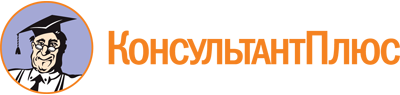 Закон Республики Калмыкия от 13.11.2000 N 85-II-З
(ред. от 21.07.2022)
"Об Уполномоченном по правам человека в Республике Калмыкия"
(принят Постановлением Народного Хурала (Парламента) РК от 09.11.2000)Документ предоставлен КонсультантПлюс

www.consultant.ru

Дата сохранения: 06.11.2022
 13 ноября 2000 годаN 85-II-ЗСписок изменяющих документов(в ред. Законов Республики Калмыкияот 28.02.2003 N 294-II-З, от 03.07.2006 N 268-III-З,от 10.07.2009 N 107-IV-З, от 07.07.2011 N 281-IV-З,от 27.04.2012 N 353-IV-З, от 17.07.2015 N 131-V-З,от 06.07.2017 N 243-V-З, от 06.07.2017 N 244-V-З,от 28.07.2020 N 122-VI-З, от 10.06.2021 N 172-VI-З,от 10.06.2021 N 173-VI-З, от 21.07.2022 N 240-VI-З)